St Luke’s CE PrimarySummer 1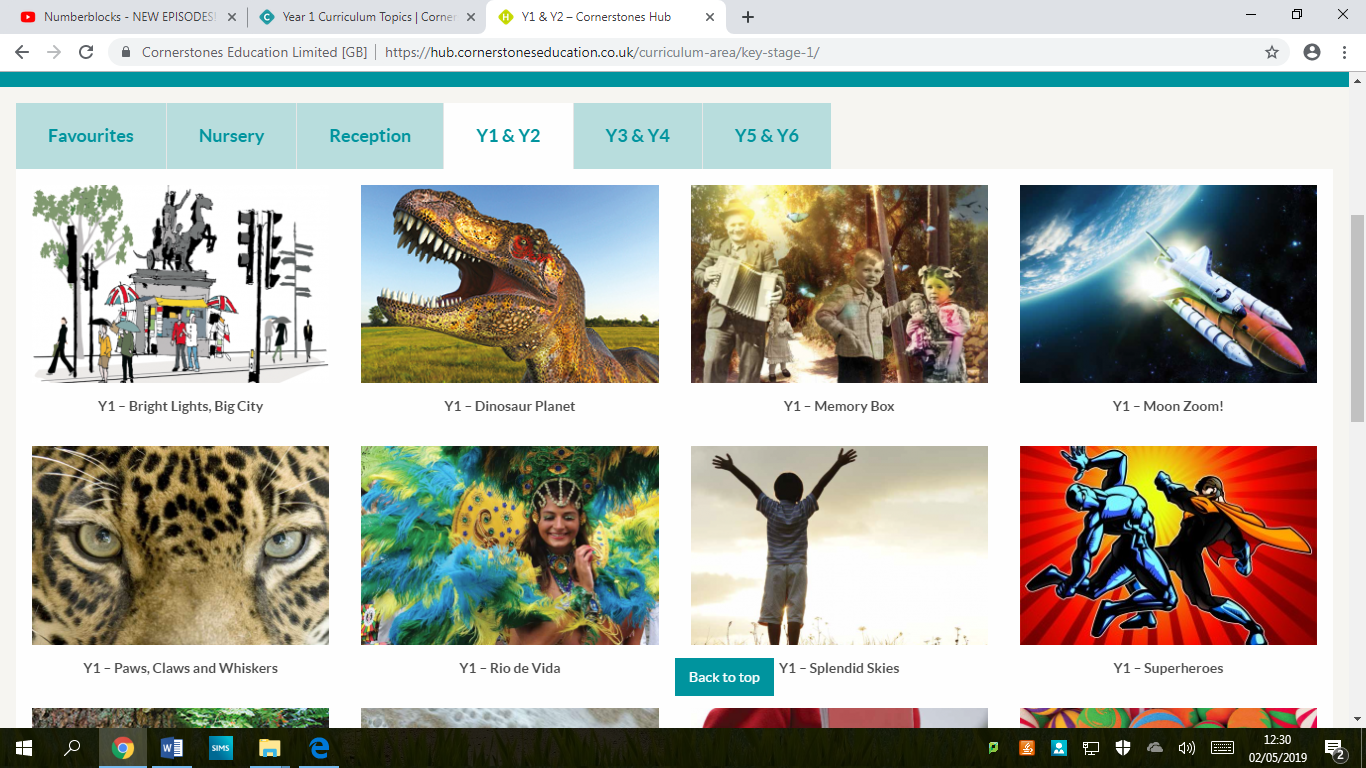 Year 1Bright Lights, Big City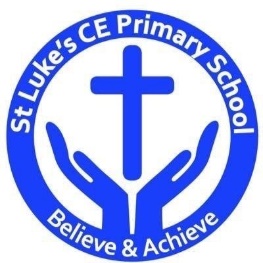 Discrete Learning SubjectsMain Learning Focus in English:Range: The Queen’s Handbag. Narrative. Activities will include: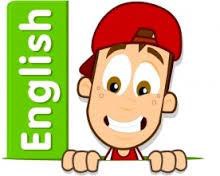 Speaking and listening.Participation in class and group discussions Explaining and justifying opinions about texts Learning new drama skillsTaking on the role of a character–hot seatingReadingShared Reading – reading an enlarged text with the class Guided Reading – reading with the teacher in small groups WritingPlanning and structuring a narrative textImproving story writing skillsInstructionsGrammar and PunctuationRevising the use of capital letters, full stops and finger spaces Continuing to use commasUsing inverted commasUnderstanding how to write a 2A sentenceUnderstanding what a verb isEnsuring their sentences make sense by checkingUsing the conjunction ‘and’ and ‘because’Introduce alliteration and metaphors SpellingDeveloping a range of spelling strategies Using sounds from Phase 2 to 5 Spelling some/most common irregular wordsHandwritingRevising basic letter formationLooking at tails and flicksMain Learning Focus in Mathematics:Children will learn to:Count in multiples of twos, fives and tens.  Measure and begin to record lengths and heights.  Compare, describe and solve practical problems for: lengths and heights (for example, long/short, longer/shorter, tall/short, double/half).  Measure and begin to record mass/weight, capacity and volume.   Compare, describe and solve practical problems for mass/weight: [for example, heavy/light, heavier than, lighter than]; capacity and volume [for example, full/empty, more than, less than, half, half full, quarter]  